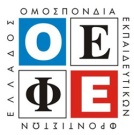 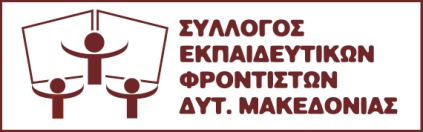 Σύλλογος Εκπαιδευτικών ΦροντιστώνΔυτικής Μακεδονίας (Σ.Ε.Φ.ΔΥ.Μ.)info@sefdym.grwww.sefdym.grΤηλ.  6942 467 916Δελτίο ΤύπουΠραγματοποιήθηκαν την Κυριακή 12 Μαΐου 2019 στην Κοζάνη οι εκλογές του Συλλόγου Εκπαιδευτικών Φροντιστών Δυτικής Μακεδονίας (ΣΕΦΔΥΜ) για την εκλογή διοικητικού συμβουλίου, αντιπροσώπων στην ΟΕΦΕ και ελεγκτικής επιτροπής για την επόμενη τριετή θητεία.Εξελέγησαν στο 7μελές ΔΣ (με σειρά εκλογής).Αντιπρόσωποι του ΣΕΦΔΥΜ στην ΟΕΦΕ (με σειρά εκλογής)Ελεγκτική επιτροπή (σειρά εκλογής)Το ΔΣ συγκροτήθηκε ομόφωνα σε σώμα ως εξής:Με εκτίμησηΤο ΔΣ του Σ.Ε.Φ.ΔΥ.Μ.1Ηλίας Μιχαηλίδης2Νίκος Τσιτσιρίκης3Παναγιώτης Άτσιος4Νίκος Παπουτσίδης5Στέφανος Λαμπρακάκης6Κωνσταντίνα Μητλιάγκα7Αρετή Δήμου1Ελένη Ντίνα2Βιβή Θωμαΐδου3Ηλίας Μιχαηλίδης4Νίκος Τσιτσιρίκης5Νίκος Παπουτσίδης6Στέφανος Λαμπρακάκης1Στέλιος Νικολαΐδης2Γιώργος Καραμάνης3Θεόδωρος ΣαμαράςΠρόεδροςΝίκος ΤσιτσιρίκηςΚοζάνηΓενικός ΓραμματέαςΑρετή ΔήμουΦλώριναΑντιπρόεδρος ΑΗλίας ΜιχαηλίδηςΚοζάνηΑντιπρόεδρος ΒΝίκος ΠαπουτσίδηςΚαστοριάΤαμίαςΠαναγιώτης ΆτσιοςΠτολεμαΐδαΜέλοςΚωνσταντίνα ΜητλιάγκαΚοζάνηΜέλοςΣτέφανος ΛαμπρακάκηςΓρεβενά